Exchange and use of software and equipmentDocument prepared by the Office of the UnionDisclaimer:  this document does not represent UPOV policies or guidanceExecutive summary	The purpose of this document is to report on developments concerning exchange and use of software and equipment and to consider proposals for revision of document UPOV/INF/22/5 “Software and equipment used by members of the Union”.	The CAJ is invited to: (a)	note that no new information was received from members of the Union in response to Circular E-19/045 inviting them to provide or update information regarding the use of the software included in document UPOV/INF/16; (b)	note that the information in documents UPOV/INF/16 and UPOV/INF/22 has been made available in a searchable format on the UPOV website;(c)	consider the proposed revision of document UPOV/INF/22/5 concerning software and equipment used by members of the Union, as presented in document UPOV/INF/22/6 Draft 1, in conjunction with the conclusions of the TC at its fifty-fifth session;  and(d)	note that, if agreed by the CAJ, document UPOV/INF/22/6 Draft 1 concerning software and equipment used by members of the Union will be presented for adoption by the Council at its fifty-third ordinary session, to be held on November 1, 2019. 	The following abbreviations are used in this document:	CAJ:	Administrative and Legal Committee	TC:	Technical CommitteeDOCUMENT UPOV/INF/16 “Exchangeable Software”	On May 13, 2019, the Office of the Union issued Circular E-19/045 to the designated persons of the members of the Union in the TC, inviting them to provide or update information regarding the use of the software included in document UPOV/INF/16.  No new information was received from members of the Union in response to the Circular.	The CAJ is invited to note that no new information was received from members of the Union in response to Circular E-19/045 inviting them to provide or update information regarding the use of the software included in document UPOV/INF/16.Availability of documents UPOV/INF/16 “Exchangeable software” and UPOV/INF/22 “Software and equipment used by members of the Union” in a searchable form 	The TC, at its fifty-fourth session, agreed that the information in documents UPOV/INF/16 “Exchangeable Software” and UPOV/INF/22 “Software and equipment used by members of the Union” would be made available in a searchable format on the UPOV website.	At the fifty-fourth session of the TC, the Office of the Union made a demonstration on how the information in documents UPOV/INF/16 and UPOV/INF/22 could be made available in a searchable form on the UPOV website.	On May 21, 2019, the Office of the Union issued Circular E-19/056 to inform the designated persons of the members of the Union in the TC that the information in documents UPOV/INF/16 and UPOV/INF/22 was made available in a searchable format on the following UPOV website: https://www.upov.int/it_resources/en/index.html. 	The CAJ is invited to note that the information in documents UPOV/INF/16 and UPOV/INF/22 has been made available in a searchable format on the UPOV website. Revision of Document UPOV/INF/22 “Software and equipment used by members of the Union” 	The TC, at its fifty-fifth session, will consider the proposed revision of document UPOV/INF/22/5 to include and amend information on the use of software by members of the Union with information provided by Brazil, Czech Republic, Ecuador and Lithuania, as presented in document UPOV/INF/22/6 Draft 1.	A report on the conclusions of the TC concerning the proposals to revise document UPOV/INF/22/5, will be made to the CAJ at its seventy-sixth session (document CAJ/76/2 “Report on developments in the Technical Committee”).	The CAJ is invited to:	(a)	consider the proposed revision of document UPOV/INF/22/5 concerning software and equipment used by members of the Union, as presented in document UPOV/INF/22/6 Draft 1, in conjunction with the conclusions of the TC at its fifty-fifth session; and	(b)	note that, if agreed by the CAJ, document UPOV/INF/22/6 Draft 1 concerning software and equipment used by members of the Union will be presented for adoption by the Council at its fifty-third ordinary session, to be held on November 1, 2019.[End of document]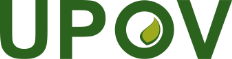 EInternational Union for the Protection of New Varieties of PlantsAdministrative and Legal CommitteeSeventy-Sixth Session
Geneva, October 30, 2019CAJ/76/8Original:  EnglishDate:  July 23, 2019